Porte bics pour PapaMatériel :Une boite de conserve, une latte, un crayon, de la colle forte, une paire de ciseaux, une feuille avec impressions « papa » (ou une feuille de journal), des motifs à découper (nœud papillon, moustache, lunettes,…), des boutons éventuellement.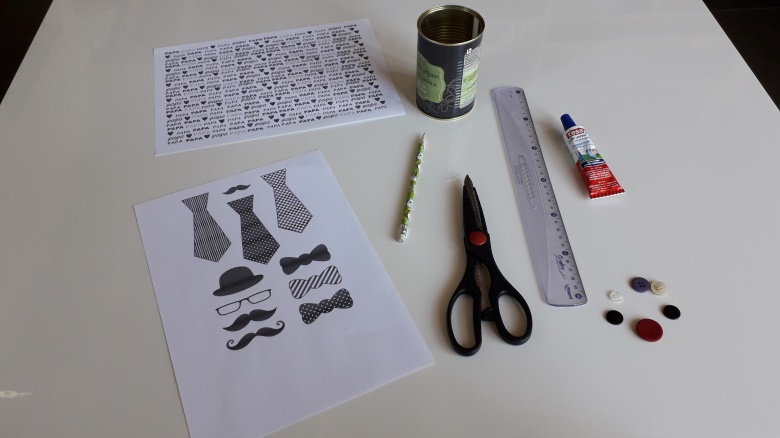 1 : Pose la boite de conserve sur le bord inférieur de la feuille imprimée « Papa ».Trace un trait à gauche et un à droite de la feuille.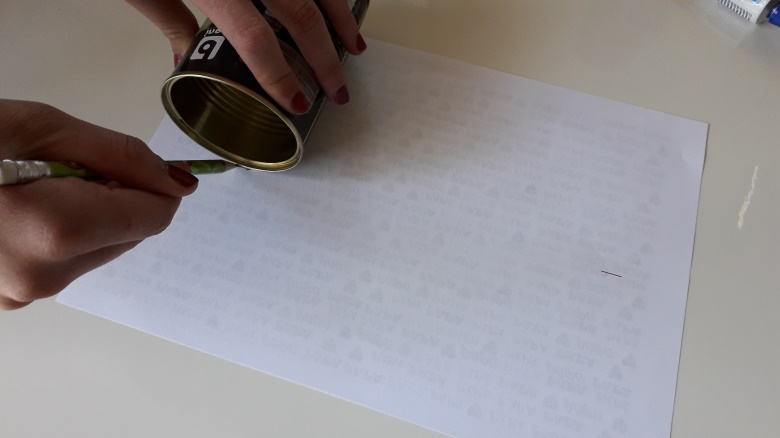 2 : Avec la latte, trace une ligne rejoignant les 2 traits.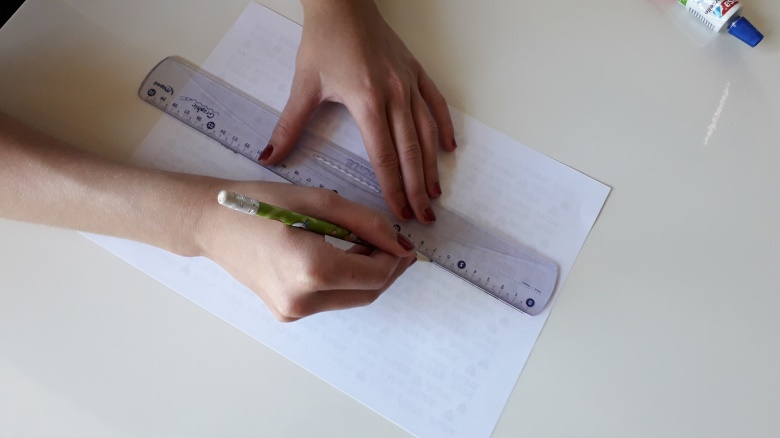 3 : Découpe en suivant la ligne.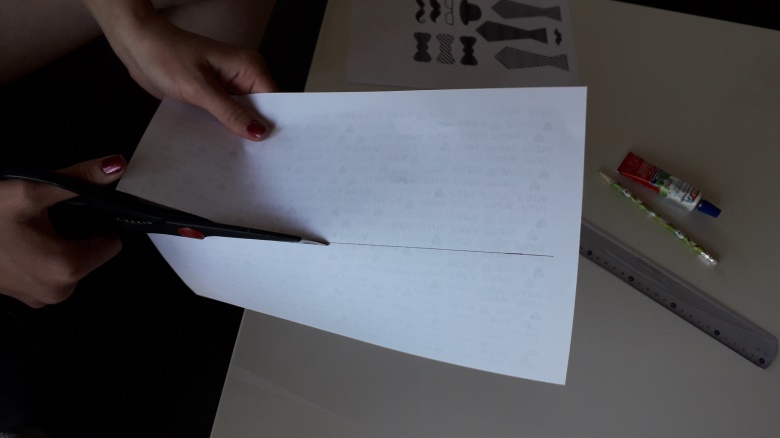 4 : Pose la colle sur les bords du rectangle obtenu.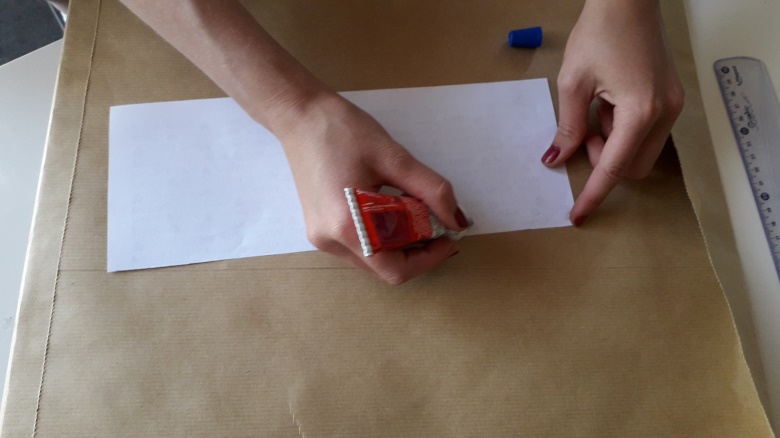 5 : Enroule le papier encollé sur la boite en serrant bien.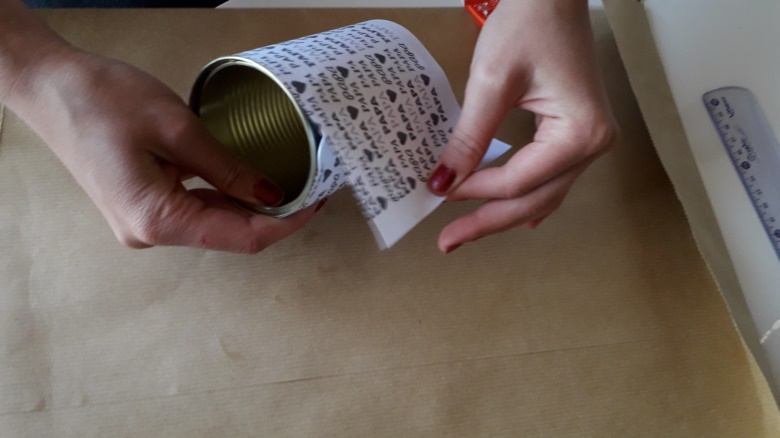 6 : Découpe un ou deux motifs afin de décorer la boite et colle-les.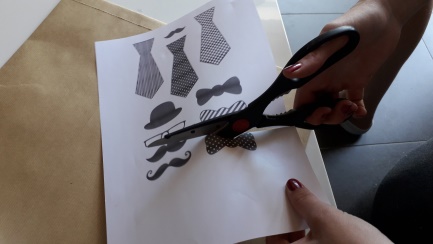 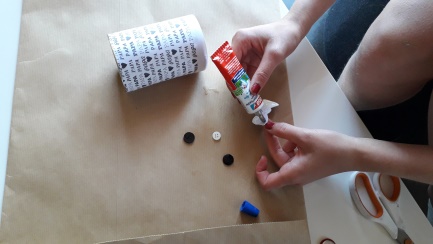 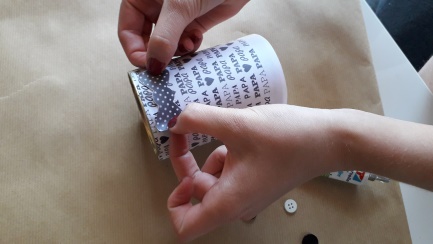 Voici le résultat final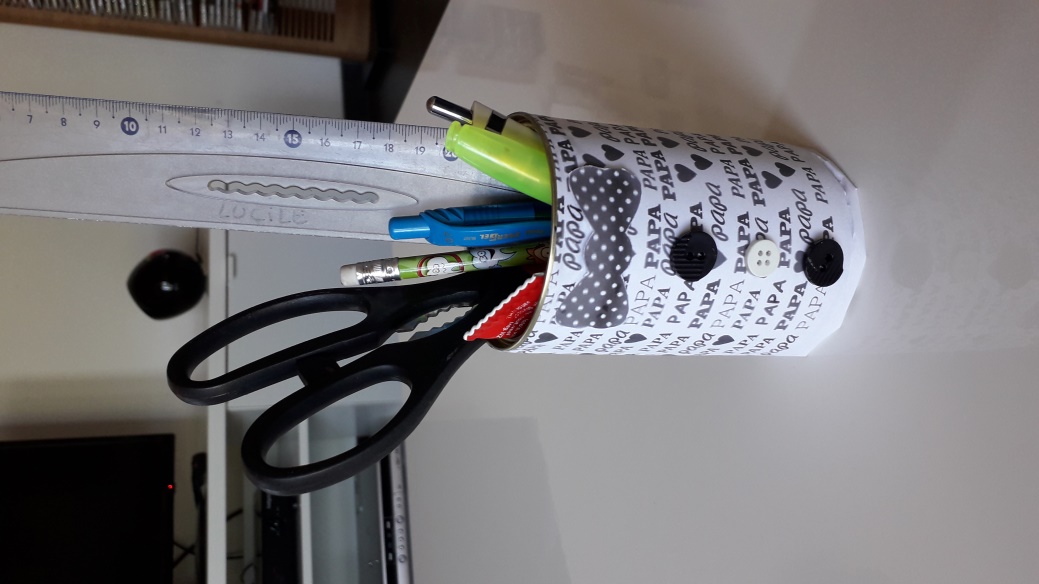 Bon amusementet surtout fête bien ton Papa !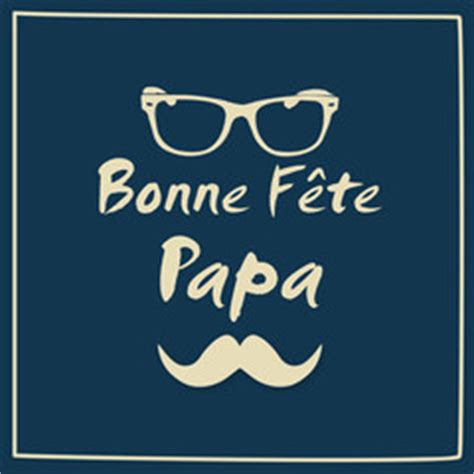 